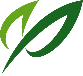 令和4年度 室蘭工業大学社会人研修プログラム実施要項1　研修名　低圧電気取扱業務特別教育（実技は開閉器の操作の方法のみ）2　研修概要　　 労働安全衛生法では「配電盤室、変電室等区画された場所に設置する低圧の電路のうち充電部分が露出している開閉器の操作の業務」に労働者を就かせるときは、労働者に対し、安全衛生のための特別教育を行うことが事業者に義務づけられています。本社会人研修プログラム（以下、「本研修」という）は、就業者の方を対象に、上記の法定特別教育を実施します。なお、全課程を修了した方には修了証を発行いたします。3　対象	室蘭市・登別市・伊達市・西胆振地域にお勤めの方4　定員　	5名（先着順）5　日　　時	令和4年9月8日（木）8：40～18：40（休憩時間を含む）6　会　　場	室蘭工業大学 教育・研究11号館 Ｊ棟 Ｊ107室7　時間数	計8時間8　講師	室蘭工業大学 技術部職員（中央労働災害防止協会認定 特別教育インストラクター）9　研修内容  裏面に記載 10　受 講 料（教材費等を含む）一般　5,000円　　　室蘭工業大学地方創生研究開発センター研究協力会会員　2,500円受講料納入後にキャンセルされた場合は、受講料の返金はできかねますのでご注意願います。ただし、開催中止と判断した際は、受講料を返金いたします。11　申込期間　令和4年8月1日（月）～8月18日（木）17時まで12　申込方法（1）「郵送」・「E-mail」・「FAX」・「持参」のいずれかの方法で、下記申込先へ受講申込書をご提出ください。（注）受講申込みが定員に満たない場合には、開講を見送る場合があります。（2）開講決定後、受講者には受講決定通知を送付しますので、受講料を期限までに本学指定の金融機関へお振込みください。受講料の納入が所定の期日までになかった場合には、受講ができません。なお、振込手数料は、受講者の負担となりますのでご了承願います。13　申込・問合せ先〒050-8585　室蘭市水元町27番1号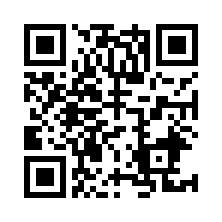 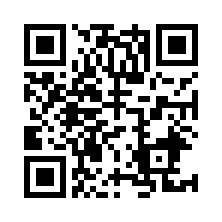 室蘭工業大学 総務広報課 社会連携係E-mail　chiiki@mmm.muroran-it.ac.jpFAX　0143－46－5032TEL　0143－46－5016(※ 受講受付トラブル回避のため、電話での受講申込みは受けかねます。)　　　　　　 https://muroran-it.ac.jp/society/re-education/（室蘭工業大学トップページ ＞ 社会連携 ＞ 社会人への再教育）14　新型コロナウイルス感染症予防対策について（1）受講の際は、必ずマスクを着用してください（マスクを着用されていない方は受講できません）。（2）本研修は、本学ガイドライン（イベント（スポーツイベントを除く）開催時の新型コロナウイルス感染症予防対策ガイドライン）に沿って開催いたします。受講者には、受講決定通知と併せて当ガイドラインを送付しますので、ご理解、ご協力をお願いいたします。※ 新型コロナウイルス感染症拡大の状況によっては、開催を延期または中止させていただく場合があります。15　その他	（1）自動車で来学される方は、本学所定の駐車場をご利用ください。（2）全課程を修了しなければ修了証の発行が出来ませんので、開始時刻に遅れずにお越しください。遅刻した場合、受講は出来ません。（3）筆記用具を持参してください。（4）実技は作業に適した服装（長袖、長ズボン）、靴（サンダル等は不可）で受講してください。（5）昼食は各自ご用意ください。（6）本学敷地内、建物内は全て禁煙となっております。（7）受講者に事故、トラブル等が生じた場合、本学では責任を負いかねますので、あらかじめ保険等への加入をおすすめします。（8）本研修中に主催者が撮影した写真を、主催者が作成する広報や報道記事等に掲載させていただくことがありますので、ご了承ください。研修内容主　催：室 蘭 工 業 大 学令和4年度 室蘭工業大学社会人研修プログラム低圧電気取扱業務特別教育（実技は開閉器の操作の方法のみ）受　講　申　込　書※ 受講申込書は、1名につき1枚提出してください。※ 電話番号は、日中に連絡がとれる携帯電話等の番号をご記入願います。本学は、「独立行政法人等の保有する個人情報の保護に関する法律（平成15年法律第59号）」に基づき、保有する個人情報の保護に努めます。受講申込みにより得られた個人情報は、受講者及び申込者への連絡の際に使用し、他の目的には使用しません。送付先：室蘭工業大学 総務広報課 社会連携係【 FAX　0143－46－5032 】低圧電気取扱業務特別教育実施委託申込書令和　　　年　　　月　　　日国立大学法人　室蘭工業大学長下記の者に対し、労働安全衛生法第59条第3項による「低圧電気取扱業務」特別教育の実施を委託いたします。　　　事業所 所在地〒　　　　　－　　　　　事業所 名称　　　事業主 氏名日　　　程内　　　　　　　　容令和4年9月8日（木）8：40～18：40・関係法令（1時間）・低圧の電気に関する基礎知識（1時間）・低圧用の安全作業用具に関する基礎知識（1時間）・低圧の電気設備に関する基礎知識（2時間）・低圧の活線作業及び活線近接作業の方法（2時間）・実技（1時間）ふりがな氏　名住　所〒　　　―　　　生年月日　昭　平　　　　　　　年　　　　　　　月　　　　　　　日　（　　　　歳）電話番号　　　　　　　　　―　　　　　　　　　　―勤務先名称勤務先所在地〒　　　―　　　特記事項ふ　り　が　な氏　　　　　名生 年 月 日住　　　所（市町村名のみ）昭 平 　 　 年　　 月　　 日昭 平 　 　 年　　 月　　 日昭 平 　 　 年　　 月　　 日昭 平 　　  年　　 月　　 日昭 平 　　  年　　 月　　 日